                                 Bestuursvergadering TTC De Pinte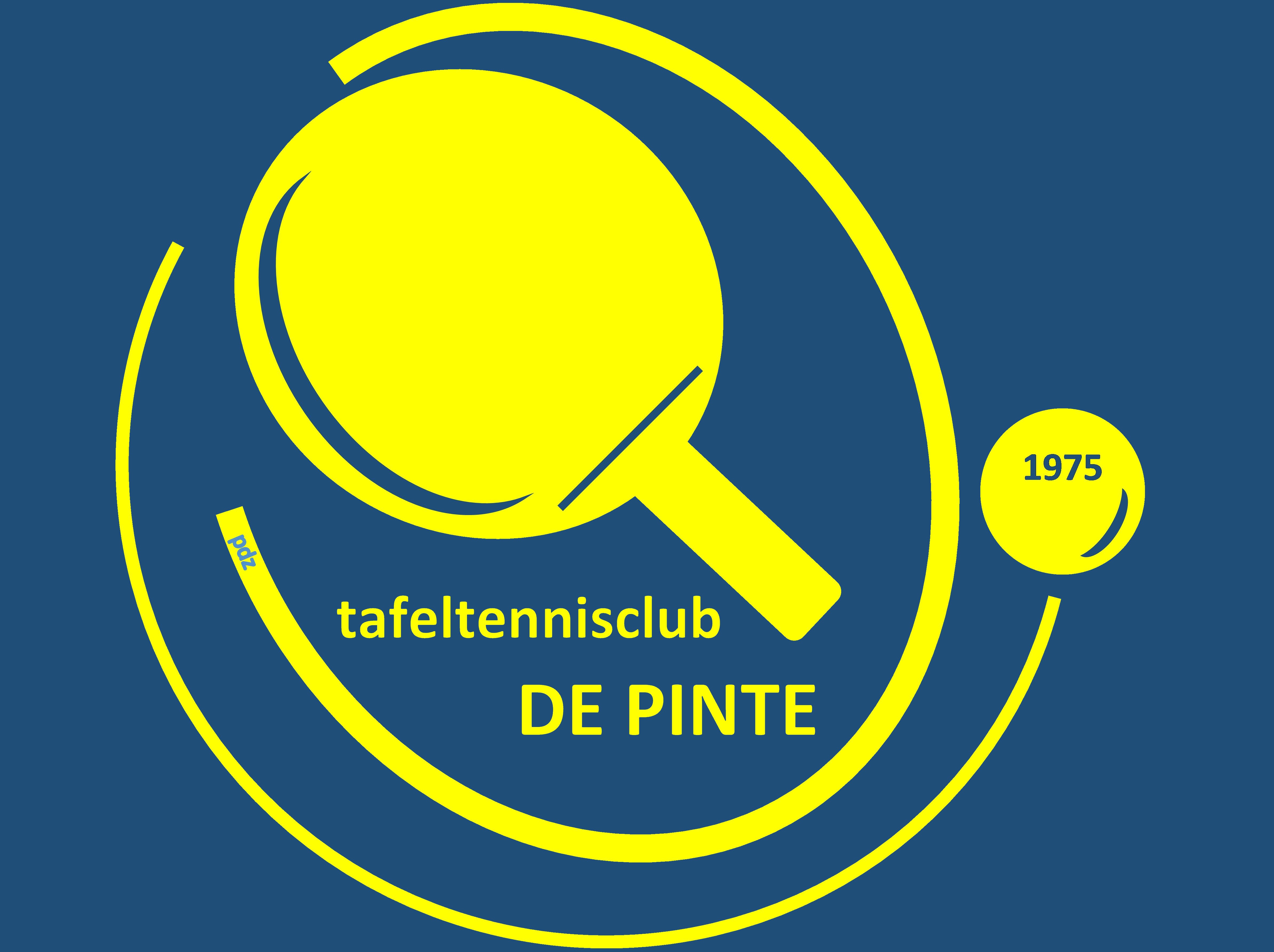 1. Te onthoudenVolgorde verkoop tafels: Jan, Rudy Geïnteresseerde speler die enkel op zaterdag wil komen. Hier maken we geen onderscheid hoe vaak ze willen trainen of niet. Tarieven na nieuwjaar: 70 competitie, 50 jeugd & recreanten. Sociaal tarief: 30 euro na persoonlijk gesprek over motivatie.Geen verhuur tafels voor buiten gebruik OCPCompetitieballen :  blijven witte ballen. Bestellen bij Bram(?)/TTshop(?)Recreant-reserves krijgen één competitie-truitje Benny maakt een voorstel voor documentje met vaste agenda + to-do’s + checklist zaal/verzekeringen. Zaterdagmatchen in combinatie met vakanties in oog houden voor kalendervergadering. Roland.We organiseren wijnproeverij maart - april 2022.Makro Leuksteuntje meer promoten! Bijv. bij AV, beginseizoensbrief,…2. Overlopen verslag vorige vergaderingWijnproeverij: Steven spreekt Didier bij gelegenheid van volgende match hierover aan.3. CompetitieA ploeg doet uitstekend met gedeeld tweede plaats (weliswaar met vooruitgeschoven match)Versterking voor de club om eventueel naar 1ste te kunnen stijgen om te ondersteunen van groei Klaas.B ploeg doet het goed met gedeelde 4de plaats. Is wat slachtoffer van de omstandigheden waardoor ze nog niet op sterkst hebben kunnen staan.Ook C ploeg middenmoot en wat schipperen met opstelling.D ploeg staat onderaan. Gelukkig kan er niemand zakken in 4de door forfait ploeg.E en F doen ook goed in functie van de doelstelling. Vele bye matchen zijn echter niet ideaal.Jeugdploeg speelt goed, spannende wedstrijden en veel fun en hangen goed samen. 3 forfaits mogelijk: Remi en Jarne proberen we in te schakelen voor 27/11 en andere wedstrijden 48u op voorhand.Voor de benjamincompetitie, -12jaar, 1 ploeg ingeschreven voor 14/11 en 5/12. 6 spelertjes doen mee.Veteranencompetitie: Steven bekijkt opties4. LedenadministratieMomenteel 79 leden en counting… grand cru en record in de maak. Nieuwe ambitie wordt uitgesproken van 100 leden tegen 50 jaar TTC De Pinte.5. SponsoringZowel Reynaert als TK Elevator sponsoren opnieuw, het nieuwe logo van TKE werd overal aangepast waar nodig.Tracey Henking die bij Axel Lenaerts werkt, had interesse om te sponsoren, Benny polsen of er interesse om te sponsoren…Momenteel hebben we van zowel broekjes als truitjes geen Medium meer … Truitjes: beslissen om nieuwe lading van dezelfde truitjes te bestellen bij Bram. Johan maakt lijst van inventaris.Voor broekjes in functie van sponsoring volgende vergadering bekijken. (Bram of Best TTS TBD)6. CoronamaatregelenAls je niet speelt, is mondmasker verplicht.Cafetaria: CST verplichtTrainers ook dragen ook mondmaskersOok van toepassing op jeugdstage.Jan stuurt Pingflash met regels naar alle leden. 7. Leuk steuntjeWe hebben al een mooi shoptegoed. Zal door Benny en Jan gebruikt worden voor aankopen stage en quiz. Shoptegoed geldig tot 31/10 80€. Nog saldo van 160€ erna over. 8. NieuwjaarsreceptieZaterdag 22 januari, zaal vanaf 18u00Gaat door in ‘schoolke van Landuyt’, De Veldblomme is geannuleerdHapjes: Belegde broodjes bij Van Hecke + gefrituurde hapjesVoorzitter bereidt reeds zijn speech stilaan voor.9. ClubfeestDatum bevestigd voor 21 mei in de gemeenteschool.Werkgroep olv Rudy & Johan. Steven wil ook deelnemen.Eerste idee: actieve namiddag en feestavond10. WebsiteJorg vraagt feedback rond nieuwe werking rond website. Unaniem tevredenheid vanuit het bestuur. Jorg voorziet vanaf nu duiding naar nieuwe leden omtrent One.com mailing.Opnieuw oproep om verslagjes te maken rond wedstrijd richting caps (Steven).11. MateriaalBEST gaan we mee bezig: Jan stuurt pingflash naar leden om materiaalnoden te verzamelen zodat Rudy moment kan vastleggen met Bjorn van BEST.Nazicht en herstel van al ons materiaal op zaterdag 20/11 van 10u tot 12u in OCP. Kapotte netten en scoreborden worden vervangen door nieuwe. Jan, Johan, Rudy, Roland, David en Pascal!12. EetfestijnTopeditie: rond 1300€ winst.Vegetarische lasagne kreeg wat kritiek. Pascal gaat nadenken over eigen vegetarisch alternatief.Investering in dessertlepels wordt goedgekeurd.13. StageDetail uitwerking heeft plaatsgevonden en zit in bijlage: https://docs.google.com/spreadsheets/d/1QkqwsMVbBXYXuQ8GFL0CiaR4BnpfBaQ-eGXRLljjzJk/edit?usp=sharingPascal zorgt voor vrijwilligersverzekeringJan en Benny zorgen nog voor wat praktisch materiaallijst 14. QuizTestquiz: wo 17 November. Locatie TBC. Quiz zit voor 80% ineen. Momenteel 30-tal ploegen ingeschreven.David stuurt volgende week rappel.Covid Safe ticket zal van toepassing zijn. Werkgroep quiz bekijkt de noodzakelijke maatregelen.Helpers zitten goed.Sponsoring? Delhaize, Okay, Vincke, Bonaparte = Roland. Het Oog Benny. Viteux = Rudy.Drank: Jan kijkt met andere brouwer (Verougstraete?)Glazen Pintenaer Benny15. Bestuursetentje26 maart is definitieve moment om bij Bonaparte te gaan eten. 16. TrainingOud zeer duikt terug op mb topruimten van de tafels. Niet iedereen is even gemotiveerd om tafels op te zetten of af te breken. David neemt contact met Stijn met voorstel om training 5 à 10 minuten voor einde te voorzien voor opruimen tafels.17. OCPVele problemen stapelen zich op waaronder douches met al dan niet water of koud water, drankautomaten die niet werken en de problematiek van de bar (vrijdagavond last minute niet open zonder back up, zaterdagochtend tijdens jeugdwedstrijden nog nooit open geweest). Niettegenstaand betalen we volle pot voor een goeie service die we dus niet krijgen vandaag.Roland heeft contact gehad met de  burgemeester om eerste keer al problematiek van de bar op tafel te leggen.Spoor 7 uitwijk werd besproken. Eerste keer was meevaller geweest. Debat of we dat structureel willen doen. Enkele voor en nadelen aan verbonden: voordeel = geen last van sluitingsuur, gezellig en gevoel van welkom te zijn. Nadeel: verplaatsing en moeilijke combinatie voor opruim van zaal. Lagere ploegen hebben vaak eerder gedaan dan bijv. A-ploeg. Deze moeten dan wachten alvorens te kunnen vertrekken met hun bezoekende ploeg voor pizza’s.OCP is in principe nog altijd eerste keuze wegens gemak van afstand, pizza-oven etc…Er wordt besloten dat Johan:eerst een mail stuurt naar de basket om overleg/reactie ivm de bar vermeldend dat we bij onvoldoende reactie gedwongen zijn klacht neer te leggen bij het gemeentebestuur.Bij gebrek aan afdoende reactie van basket effectief een brief stuurt naar gemeentebestuur met de verschillende grieven of bij goede reactie van basket, enkel over de douches. 18. VariaJeugdsubsidies dienen ingediend tegen 15/11. Felix heeft dit onder controle.G-sporter David: Mario zal telefoontje doen als David is aangekomen op training. We spreken echter af dat dit best effort is. Er dient doorgegeven te worden (Roland) dat verantwoordelijke zelf keer belt, mocht Mario het vergeten zijn.Einduur van de vergadering ligt wederom rond de klok van 01u. Hiermee wordt voor de tweede keer op rij de korte vergaderingen gedurende de corona tijden duchtig goedgemaakt. Benieuwd wat volgende keer brengt met de quiz als hoofdpunt…. Afspraak 25/11 in de Eeuwfeestlaan om 20u15…Volgende vergaderingen:28/10 bij Rudy25/11 bij Benny6/1 bij David3/2 bij Felix3/3 bij Jan31/3 bij Pascal28/4 bij Roland2/6 bij StevenDatum28/10/2021 20u15PlaatsBennyAanwezigRoland, David, Benny, Pascal, Johan, Jan, Rudy, Steven en FelixVerontschuldigdNotulistBenny